Действующий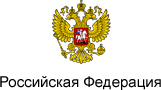 О внесении изменений в статьи 8 и 9 Федерального закона "О государственной поддержке кинематографии Российской Федерации"     
РОССИЙСКАЯ ФЕДЕРАЦИЯФЕДЕРАЛЬНЫЙ ЗАКОНО внесении изменений в статьи 8 и 9 Федерального закона "О государственной поддержке кинематографии Российской Федерации"

Принят
Государственной Думой
7 марта 2017 года

Одобрен
Советом Федерации
22 марта 2017 годаСтатья 1
Внести в Федеральный закон от 22 августа 1996 года N 126-ФЗ "О государственной поддержке кинематографии Российской Федерации" (Собрание законодательства Российской Федерации, 1996, N 35, ст.4136; 2007, N 31, ст.4015; 2009, N 1, ст.16; 2013, N 52, ст.6961) следующие изменения:
1) в статье 8:
а) часть первую после слов "национального фильма" дополнить словами ", в том числе на осуществление его субтитрирования и тифлокомментирования,";
б) дополнить новой частью второй следующего содержания:

"В случае получения средств на производство полнометражного национального фильма, создаваемого в художественной или анимационной форме, в соответствии с частью первой настоящей статьи их получатель обязан осуществить субтитрирование и тифлокомментирование этого фильма за счет указанных средств в соответствии с требованиями, утверждаемыми федеральным органом исполнительной власти в области кинематографии.";
в) части вторую - четвертую считать соответственно частями третьей - пятой;
2) в статье 9:
а) в части первой слова "рекламу и иное)" заменить словами "тифлокомментирование, рекламу)";
б) дополнить новой частью второй следующего содержания:

"В случае получения средств на прокат полнометражного национального фильма, созданного в художественной или анимационной форме, в соответствии с частью первой настоящей статьи прокатчик обязан осуществить обязательное субтитрирование и тифлокомментирование этого фильма за счет указанных средств в соответствии с требованиями, утверждаемыми федеральным органом исполнительной власти в области кинематографии (за исключением фильмов, субтитрирование и тифлокомментирование которых осуществлены в соответствии с частью второй статьи 8 настоящего Федерального закона).";
в) части вторую и третью считать соответственно частями третьей и четвертой.

Статья 21. Настоящий Федеральный закон вступает в силу с 1 июня 2017 года, за исключением части 4 настоящей статьи.
2. Часть 4 настоящей статьи вступает в силу с 1 января 2018 года.
3. Положения частей первой и второй статьи 8, частей первой и второй статьи 9 Федерального закона от 22 августа 1996 года N 126-ФЗ "О государственной поддержке кинематографии Российской Федерации" (в редакции настоящего Федерального закона) применяются к отношениям, связанным с осуществлением закупок товаров, работ, услуг для обеспечения государственных или муниципальных нужд, в случае, если извещения об осуществлении таких закупок размещены в единой информационной системе в сфере закупок после дня вступления в силу настоящего Федерального закона, и к отношениям, возникающим на основании соглашения о предоставлении субсидии, заключенного федеральным органом исполнительной власти в области кинематографии с получателем субсидии после дня вступления в силу настоящего Федерального закона.
4. Демонстраторы фильмов обязаны обеспечивать условия доступности для инвалидов кинозалов и осуществлять показ субтитрированных и тифлокомментированных полнометражных национальных фильмов, созданных в художественной или анимационной форме, в соответствии с правилами, утверждаемыми федеральным органом исполнительной власти в области кинематографии по согласованию с федеральным органом исполнительной власти, осуществляющим функции по выработке и реализации государственной политики и нормативно-правовому регулированию в сфере социальной защиты населения.

Президент
Российской Федерации
В.Путин
Москва, Кремль
28 марта 2017 года
N 34-ФЗ



